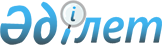 О внесении изменений и дополнений в решение городского маслихата от 18 декабря 2015 года № 316 "О бюджете города на 2016-2018 годы"Решение Атырауского городского маслихата Атырауской области от 28 апреля 2016 года № 16. Зарегистрировано Департаментом юстиции Атырауской области 28 апреля 2016 года № 3493      В соответствии со статьей 109 Бюджетного кодекса Республики Казахстан от 4 декабря 2008 года, подпунктом 1) пункта 1 статьи 6 Закона Республики Казахстан от 23 января 2001 года "О местном государственном управлении и самоуправлении в Республике Казахстан", Атырауский городской маслихат РЕШИЛ:

      1. Внести в решение городского маслихата от 18 декабря 2015 года № 316 "О бюджете города на 2016-2018 годы" (зарегистрировано в реестре государственной регистрации нормативных правовых актов за № 3439, опубликовано 23 января 2016 года в газете "Прикаспийская коммуна") следующие изменения и дополнения:

      в пункте 1:

      в подпункте 1:

      цифры "82 428 740" заменить цифрами "88 145 025";

      цифры "74 593 321" заменить цифрами "76 271 901";

      цифры "700 550" заменить цифрами "2 280 761";

      цифры "6 786 113" заменить цифрами "9 243 607";

      в подпункте 2):

      цифры "82 428 740" заменить цифрами "90 172 279";

      в подпункте 5):

      цифру "0" заменить цифрами "-2 027 254";

      в подпункте 6):

      в строке "финансирование дефицита (использование профицита) бюджета" цифру "0" заменить цифрами "2 027 254";

      в строке "погашение займов" цифру "0" заменить цифрами "580 211"; 

      в строке "используемые остатки бюджетных средств" цифру "0" заменить цифрами "2 607 465";

      в пункте 5:

      цифры "1 918 346" заменить цифрами "1 967 261";

      дополнить строками следующего содержания:

      "472 332 тысяч тенге – на обеспечение экономической стабильности;

      62 452 тысяч тенге - на обеспечение компенсации потерь местных бюджетов;

      в пункте 7:

      цифры "24 731" заменить цифрами "24 253";

      дополнить строками следующего содержания:

      "8 821 тысяч тенге - на обслуживание системы электронного обучения "e-learning";

      "144 063 тысяч тенге - на содержание детско-юношеских спортивных школ;"

      "5130 тысяч тенге - на материально-техническое оснащение организаций образования";

      500 тысяч тенге – на возмещение владельцам стоимости изымаемых и уничтожаемых больных животных, продуктов и сырья животного происхождения";

      2. Дополнить пунктами 13, 14 следующего содержания:

      "13. Произведенные кассовые расходы по специфике 414 "Приобретение машин, оборудования, инструментов, производственного и хозяйственного инвентаря" программы 0105 453 001 "Услуги по реализации государственной политики в области формирования и развития экономической политики, системы государственного планирования" в сумме 300 028 тенге перенести на специфику 414 "Приобретение машин, оборудования, инструментов, производственного и хозяйственного инвентаря" программы 0105453004 "Капитальные расходы государственного органа";

      "14. Произведенные кассовые расходы по специфике 338 "Возврат целевых трансфертов" программы 1501452 006 "Возврат неиспользованных (недоиспользованных) целевых трансфертов" в сумме 600 тенге перенести на специфику 352 "Возврат части средств, привлеченных из Национального фонда Республики Казахстан" программы 1501 452 054 "Возврат сумм неиспользованных (недоиспользованных) целевых трансфертов, выделенных из республиканского бюджета за счет целевого трансферта из Национального фонда Республики Казахстан".

      2. Контроль за исполнением настоящего решения возложить на постоянную комиссию (М. Чердабаев) по вопросам экономики, бюджета, финансов, развития производства и предпринимательства.

      3. Настоящее решение вводится в действие с 1 января 2016 года.

 Бюджет города на 2016 год Перечень бюджетных программ аппаратов акима сельского (поселкового) округа
					© 2012. РГП на ПХВ «Институт законодательства и правовой информации Республики Казахстан» Министерства юстиции Республики Казахстан
				
      Председатель ІI сессии

М. Чердабаев

      Секретарь Атырауского 
городского маслихата

К. Азмуханов
Приложение 1 к решению городского маслихата от 28 апреля 2016 года № 16Приложение 1 к решению городского маслихата от 18 декабря 2015 года № 316Категория

Категория

Категория

Категория

Сумма (тысяч тенге)

Класс

Класс

Класс

Сумма (тысяч тенге)

Подкласс

Подкласс

Сумма (тысяч тенге)

Наименование

Сумма (тысяч тенге)

1

2

3

4

5

I. ДОХОДЫ

88 145 025

1

Налоговые поступления

76 271 901

01

Подоходный налог

29 496 295

2

Индивидуальный подоходный налог

29 496 295

03

Социальный налог

32 400 400

1

Социальный налог

32 400 400

04

Hалоги на собственность

5 773 676

1

Hалоги на имущество

4 508 439

3

Земельный налог

359 416

4

Hалог на транспортные средства

905 248

5

Единый земельный налог

573

05

Внутренние налоги на товары, работы и услуги

7 703 705

2

Акцизы

6 906 516

3

Поступления за использование природных и других ресурсов

217 353

4

Сборы за ведение предпринимательской и профессиональной деятельности

540 277

5

Налог на игорный бизнес

39 559

07

Прочие налоги

96

1

Прочие налоги

96

08

Обязательные платежи, взимаемые за совершение юридически значимых действий и (или) выдачу документов уполномоченными на то государственными органами или должностными лицами

897 729

1

Государственная пошлина

897 729

2

Неналоговые поступления

348 756

01

Доходы от государственной собственности

87 596

1

Поступления части чистого дохода государственных предприятий

765

5

Доходы от аренды имущества, находящегося в государственной собственности

86 831

02

Поступления от реализации товаров (работ, услуг) государственными учреждениями, финансируемыми из государственного бюджета

341

1

Поступления от реализации товаров (работ, услуг) государственными учреждениями, финансируемыми из государственного бюджета

341

04

Штрафы, пени, санкции, взыскания, налагаемые государственными учреждениями, финансируемыми из государственного бюджета, а также содержащимися и финансируемыми из бюджета (сметы расходов) Национального Банка Республики Казахстан

27 505

1

Штрафы, пени, санкции, взыскания, налагаемые государственными учреждениями, финансируемыми из государственного бюджета, а также содержащимися и финансируемыми из бюджета (сметы расходов) Национального Банка Республики Казахстан, за исключением поступлений от организаций нефтяного сектора

27 505

06

Прочие неналоговые поступления

233 314

1

Прочие неналоговые поступления

233 314

3

Поступления от продажи основного капитала

2 280 761

01

Продажа государственного имущества, закрепленного за государственными учреждениями

1 580 211

1

Поступления от продажи основного капитала

1 580 211

03

Продажа земли и нематериальных активов

700 550

1

Продажа земли

700 550

4

Поступления трансфертов

9 243 607

02

Трансферты из вышестоящих органов государственного управления

9 243 607

2

Трансферты из областного бюджета

9 243 607

Функциональная группа

Функциональная группа

Функциональная группа

Функциональная группа

Функциональная группа

Сумма (тысяч тенге)

Функциональная подгруппа

Функциональная подгруппа

Функциональная подгруппа

Функциональная подгруппа

Сумма (тысяч тенге)

Администратор бюджетных программ

Администратор бюджетных программ

Администратор бюджетных программ

Сумма (тысяч тенге)

Программа

Программа

Сумма (тысяч тенге)

Наименование

Сумма (тысяч тенге)

1

2

3

4

5

6

II. ЗАТРАТЫ

90 172 279

01

Государственные услуги общего характера

739 474

1

Представительные, исполнительные и другие органы, выполняющие общие функции государственного управления

471 587

112

Аппарат маслихата района (города областного значения)

20 288

001

Услуги по обеспечению деятельности маслихата района (города областного значения)

19 508

003

Капитальные расходы государственного органа

780

122

Аппарат акима района (города областного значения)

260 825

001

Услуги по обеспечению деятельности акима района (города областного значения)

259 025

003

Капитальные расходы государственного органа

1 800

123

Аппарат акима района в городе, города районного значения, поселка, села, сельского округа

190 474

001

Услуги по обеспечению деятельности акима района в городе, города районного значения, поселка, села, сельского округа

183 710

022

Капитальные расходы государственного органа

6 764

2

Финансовая деятельность

40 721

452

Отдел финансов района (города областного значения)

40 721

001

Услуги по реализации государственной политики в области исполнения бюджета и управления коммунальной собственностью района (города областного значения)

33 825

003

Проведение оценки имущества в целях налогообложения

3 396

010

Приватизация, управление коммунальным имуществом, постприватизационная деятельность и регулирование споров, связанных с этим 

2 000

018

Капитальные расходы государственного органа

1 500

5

Планирование и статистическая деятельность

26 205

453

Отдел экономики и бюджетного планирования района (города областного значения)

26 205

001

Услуги по реализации государственной политики в области формирования и развития экономической политики, системы государственного планирования

25 845

004

Капитальные расходы государственного органа

360

09

Прочие государственные услуги общего характера

200 961

458

Отдел жилищно-коммунального хозяйства, пассажирского транспорта и автомобильных дорог района (города областного значения)

72 611

001

Услуги по реализации государственной политики на местном уровне в области жилищно-коммунального хозяйства, пассажирского транспорта и автомобильных дорог

72 427

013

Капитальные расходы государственного органа

184

467

Отдел строительства района (города областного значения)

10 373

040

Развитие объектов государственных органов

10 373

801

Отдел занятости, социальных программ и регистрации актов гражданского состояния района (города областного значения)

117 977

001

Услуги по реализации государственной политики на местном уровне в сфере занятости, социальных программ и регистрации актов гражданского состояния

84 329

003

Капитальные расходы государственного органа

27 648

032

Капитальные расходы подведомственных государственных учреждений и организаций

6 000

03

Общественный порядок, безопасность, правовая, судебная, уголовно-исполнительная деятельность

233 496

9

Прочие услуги в области общественного порядка и безопасности

233 496

458

Отдел жилищно-коммунального хозяйства, пассажирского транспорта и автомобильных дорог района (города областного значения)

233 496

021

Обеспечение безопасности дорожного движения в населенных пунктах

233 496

04

Образование

15 045 766

1

Дошкольное воспитание и обучение

3 088 671

464

Отдел образования района (города областного значения)

3 072 622

009

Обеспечение деятельности организаций дошкольного воспитания и обучения

1 452 263

040

Реализация государственного образовательного заказа в дошкольных организациях образования

1 620 359

467

Отдел строительства района (города областного значения)

16 049

037

Строительство и реконструкция объектов дошкольного воспитания и обучения

16 049

2

Начальное, основное среднее и общее среднее образование

10 738 152

464

Отдел образования района (города областного значения)

10 221 475

003

Общеобразовательное обучение

9 632 426

006

Дополнительное образование для детей

589 049

467

Отдел строительства района (города областного значения)

323 699

024

Строительство и реконструкция объектов, начального, основного среднего и общего среднего образования

323 699

465

Отдел физической культуры и спорта района (города областного значения)

192978

017

Дополнительное образование для детей и юношества по спорту

192 978

9

Прочие услуги в области образования

1 218 943

464

Отдел образования района (города областного значения)

1 218 943

001

Услуги по реализации государственной политики на местном уровне в области образования

23 737

005

Приобретение и доставка учебников, учебно-методических комплексов для государственных учреждений образования района (города областного значения)

494 131

007

Проведение школьных олимпиад, внешкольных мероприятий и конкурсов районного (городского) масштаба

736

015

Ежемесячные выплаты денежных средств опекунам (попечителям) на содержание ребенка-сироты (детей-сирот), и ребенка (детей), оставшегося без попечения родителей

53 000

022

Выплата единовременных денежных средств казахстанским гражданам, усыновившим (удочерившим) ребенка (детей)-сироту и ребенка (детей), оставшегося без попечения родителей

24 253

029

Обследование психического здоровья детей и подростков и оказание психолого-медико-педагогической консультативной помощи населению

16 615

067

Капитальные расходы подведомственных государственных учреждений и организаций

606 471

06

Социальная помощь и социальное обеспечение

1 183 146

01

Социальное обеспечение

116 197

464

Отдел образования района (города областного значения)

10 317

030

Содержание ребенка (детей), переданного патронатным воспитателям 

10 317

801

Отдел занятости, социальных программ и регистраци актов гражданского состояния района (города областного значения)

105 880

010

Государственная адресная социальная помощь

54 118

016

Государственные пособия на детей до 18 лет

39 096

025

Внедрение обусловленной денежной помощи по проекту Өрлеу

12 666

2

Социальная помощь

1 042 129

464

Отдел образования района (города областного значения)

313 600

008

Социальная поддержка обучающихся и воспитанников организаций образования очной формы обучения в виде льготного проезда на общественном транспорте (кроме такси) по решению местных представительных органов

313 600

801

Отдел занятости, социальных программ и регистраци актов гражданского состояния района (города областного значения)

728 529

004

Программа занятости

146 117

007

Оказание жилищной помощи

15 000

009

Материальное обеспечение детей-инвалидов, воспитывающихся и обучающихся на дому

8 000

011

Социальная помощь отдельным категориям нуждающихся граждан по решениям местных представительных органов

221 132

013

Социальная адаптация лиц, не имеющих определенного местожительства

60 888

014

Оказание социальной помощи нуждающимся гражданам на дому

69 889

017

Обеспечение нуждающихся инвалидов обязательными гигиеническими средствами и предоставление услуг специалистами жестового языка, индивидуальными помощниками в соответствии с индивидуальной программой реабилитации инвалида

207 503

9

Прочие услуги в области социальной помощи и социального обеспечения

24 820

801

Отдел занятости, социальных программ и регистраци актов гражданского состояния района (города областного значения)

24 820

018

Оплата услуг по зачислению, выплате и доставке пособий и других социальных выплат

5 820

050

Реализация Плана мероприятий по обеспечению прав и улучшению качества жизни инвалидов в Республике Казахстан на 2012 – 2018 годы

19 000

07

Жилищно-коммунальное хозяйство

12 320 478

1

Жилищное хозяйство

8 328 506

458

Отдел жилищно-коммунального хозяйства, пассажирского транспорта и автомобильных дорог района (города областного значения)

93 125

003

Организация сохранения государственного жилищного фонда

80 000

049

Проведение энергетического аудита многоквартирных жилых домов 

13 125

463

Отдел земельных отношений района (города областного значения)

500

016

Изъятие земельных участков для государственных нужд

500

467

Отдел строительства района (города областного значения)

8 220 671

003

Проектирование и (или) строительство, реконструкция жилья коммунального жилищного фонда

3 184 237

004

Проектирование, развитие и (или) обустройство инженерно-коммуникационной инфраструктуры

5 036 434

479

Отдел жилищной инспекции района (города областного значения)

14 210

001

Услуги по реализации государственной политики на местном уровне в области жилищного фонда

14 210

2

Коммунальное хозяйство

1 445 178

458

Отдел жилищно-коммунального хозяйства, пассажирского транспорта и автомобильных дорог района (города областного значения)

305 355

012

Функционирование системы водоснабжения и водоотведения

116 026

026

Организация эксплуатации тепловых сетей, находящихся в коммунальной собственности районов (городов областного значения)

189 329

467

Отдел строительства района (города областного значения)

1 139 823

005

Развитие коммунального хозяйства

515 481

006

Развитие системы водоснабжения и водоотведения

624 342

3

Благоустройство населенных пунктов

2 546 794

458

Отдел жилищно-коммунального хозяйства, пассажирского транспорта и автомобильных дорог района (города областного значения)

2 546 794

015

Освещение улиц в населенных пунктах

371 310

016

Обеспечение санитарии населенных пунктов

1 566 484

017

Содержание мест захоронений и захоронение безродных

15 000

018

Благоустройство и озеленение населенных пунктов

594 000

08

Культура, спорт, туризм и информационное пространство

620 492

1

Деятельность в области культуры

291 680

455

Отдел культуры и развития языков района (города областного значения)

291 680

003

Поддержка культурно-досуговой работы

291 680

2

Спорт

76 956

465

Отдел физической культуры и спорта района (города областного значения)

53 706

001

Услуги по реализации государственной политики на местном уровне в сфере физической культуры и спорта

8 393

006

Проведение спортивных соревнований на районном (города областного значения) уровне

45 313

467

Отдел строительства района (города областного значения)

23 250

008

Развитие объектов спорта 

23 250

3

Информационное пространство

130 170

455

Отдел культуры и развития языков района (города областного значения)

120 170

006

Функционирование районных (городских) библиотек

120 170

456

Отдел внутренней политики района (города областного значения)

10 000

002

Услуги по проведению государственной информационной политики

10 000

9

Прочие услуги по организации культуры, спорта, туризма и информационного пространства

121 686

455

Отдел культуры и развития языков района (города областного значения)

79 538

001

Услуги по реализации государственной политики на местном уровне в области развития языков и культуры

11 042

010

Капитальные расходы государственного органа

63 696

032

Капитальные расходы подведомственных государственных учреждений и организаций

4 800

456

Отдел внутренней политики района (города областного значения)

42 148

001

Услуги по реализации государственной политики на местном уровне в области информации, укрепления государственности и формирования социального оптимизма граждан

28 053

006

Капитальные расходы государственного органа

95

003

Реализация мероприятий в сфере молодежной политики

14 000

09

Топливно-энергетический комплекс и недропользование

81 820

1

Топливо и энергетика

81 820

467

Отдел строительства района (города областного значения)

81 820

009

Развитие теплоэнергетической системы

81 820

10

Сельское, водное, лесное, рыбное хозяйство, особо охраняемые природные территории, охрана окружающей среды и животного мира, земельные отношения

126 827

1

Сельское хозяйство

82 681

453

Отдел экономики и бюджетного планирования района (города областного значения)

242

099

Реализация мер по оказанию социальной поддержки специалистов

242

462

Отдел сельского хозяйства района (города областного значения)

16 566

001

Услуги по реализации государственной политики на местном уровне в сфере сельского хозяйства

16 566

473

Отдел ветеринарии района (города областного значения)

65 873

001

Услуги по реализации государственной политики на местном уровне в сфере ветеринарии

32 499

007

Организация отлова и уничтожения бродячих собак и кошек

27 000

008

Возмещение владельцам стоимости изымаемых и уничтожаемых больных животных, продуктов и сырья животного происхождения

500

010

Проведение мероприятий по идентификации сельскохозяйственных животных

5 874

6

Земельные отношения

35 343

463

Отдел земельных отношений района (города областного значения)

35 343

001

Услуги по реализации государственной политики в области регулирования земельных отношений на территории района (города областного значения)

34 638

007

Капитальные расходы государственного органа

705

9

Прочие услуги в области сельского, водного, лесного, рыбного хозяйства, охраны окружающей среды и земельных отношений

8 803

473

Отдел ветеринарии района (города областного значения)

8 803

011

Проведение противоэпизоотических мероприятий

8 803

11

Промышленность, архитектурная, градостроительная и строительная деятельность

58 965

2

Архитектурная, градостроительная и строительная деятельность

58 965

467

Отдел строительства района (города областного значения)

23 581

001

Услуги по реализации государственной политики на местном уровне в области строительства

23 581

468

Отдел архитектуры и градостроительства района (города областного значения)

35 384

001

Услуги по реализации государственной политики в области архитектуры и градостроительства на местном уровне

35 384

12

Транспорт и коммуникации

4 277 967

1

Автомобильный транспорт

4 258 367

458

Отдел жилищно-коммунального хозяйства, пассажирского транспорта и автомобильных дорог района (города областного значения)

4 258 367

022

Развитие транспортной инфраструктуры

2 928 503

023

Обеспечение функционирования автомобильных дорог

144 272

045

Капитальный и средний ремонт автомобильных дорог районного значения и улиц населенных пунктов

1 185 592

9

Прочие услуги в сфере транспорта и коммуникаций

19 600

458

Отдел жилищно-коммунального хозяйства, пассажирского транспорта и автомобильных дорог района (города областного значения)

19 600

024

Организация внутрипоселковых (внутригородских), пригородных и внутрирайонных общественных пассажирских перевозок

19 600

13

Прочие

639 141

3

Поддержка предпринимательской деятельности и защита конкуренции

25 387

469

Отдел предпринимательства района (города областного значения)

25 387

001

Услуги по реализации государственной политики на местном уровне в области развития предпринимательства 

25 387

9

Прочие

613 754

123

Аппарат акима района в городе, города районного значения, поселка, села, сельского округа

53 625

040

Реализация мер по содействию экономическому развитию регионов в рамках Программы "Развитие регионов"

53 625

452

Отдел финансов района (города областного значения)

540 129

012

Резерв местного исполнительного органа района (города областного значения)

540 129

453

Отдел экономики и бюджетного планирования района (города областного значения)

20 000

003

Разработка или корректировка, а также проведение необходимых экспертиз технико-экономических обоснований местных бюджетных инвестиционных проектов и конкурсных документаций проектов государственно-частного партнерства, концессионных проектов, консультативное сопровождение проектов государственно-частного партнерства и концессионных проектов

20 000

15

Трансферты

54 844 707

1

Трансферты

54 844 707

452

Отдел финансов района (города областного значения)

54 844 707

006

Возврат неиспользованных (недоиспользованных) целевых трансфертов

178

007

Бюджетные изъятия

54 766 528

051

Трансферты органам местного самоуправления

78 000

054

Возврат сумм неиспользованных (недоиспользованных) целевых трансфертов, выделенных из республиканского бюджета за счет целевого трансферта из Национального фонда Республики Казахстан

1

Категория

Категория

Категория

Категория

Сумма (тысяч тенге)

Класс

Класс

Класс

Сумма (тысяч тенге)

Подкласс

Подкласс

Сумма (тысяч тенге)

Наименование

Сумма (тысяч тенге)

1

2

3

4

5

V. Дефицит (профицит) бюджета

-2 027 254

VI. Финансирование дефицита (использование профицита) бюджета

2 027 254

Поступления займов

0

7

Поступления займов

0

01

Внутренние государственные займы

0

2

Договоры займа

0

Функциональная группа

Функциональная группа

Функциональная группа

Функциональная группа

Функциональная группа

Сумма (тысяч тенге)

Функцональная группа подгруппа

Функцональная группа подгруппа

Функцональная группа подгруппа

Функцональная группа подгруппа

Сумма (тысяч тенге)

Администратор бюджетных программ

Администратор бюджетных программ

Администратор бюджетных программ

Сумма (тысяч тенге)

Программа

Программа

Сумма (тысяч тенге)

Наименование

Сумма (тысяч тенге)

1

2

3

4

5

6

16

Погашение займов

580 211

1

Погашение займов

580 211

452

Отдел финансов района (города областного значения)

580 211

008

Погашение долга местного исполнительного органа перед вышестоящим бюджетом

580 211

Категория

Категория

Категория

Категория

Сумма (тысяч тенге)

Класс

Класс

Класс

Сумма (тысяч тенге)

Подкласс

Подкласс

Сумма (тысяч тенге)

Наименование

Сумма (тысяч тенге)

1

2

3

4

5

Используемые остатки бюджетных средств

2 607 465

8

Используемые остатки бюджетных средств

2 607 465

01

Остатки бюджетных средств

2 607 465

1

Свободные остатки бюджетных средств

2 607 465

Приложение 2 к решению городского маслихата от 28 апреля 2016 года № 16Приложение 5 к решению городского маслихата от 18 декабря 2015 года № 316№

Наименование

Сумма (тысяч тенге)

1.

Услуги по обеспечению деятельности акима района в городе, города районного значения, поселка, села, сельского округа

183 710

Атырауский сельский округ

19 462

Аксайский сельский округ

17 064

Балыкшинский ауыльный округ

26 028

Геологский сельский округ

23 526

Дамбинский сельский округ

18 194

Еркинкалинский сельский округ

21 134

Жумыскерский селький округ

23 347

Кайыршахтинский сельский округ

19 956

Кенузекский сельский округ

14 999

2.

Капитальные расходы государственного органа

6 764

Атырауский сельский округ

524

Аксайский сельский округ

524

Балыкшинский ауыльный округ

524

Геологский сельский округ

1 048

Дамбинский сельский округ

524

Еркинкалинский сельский округ

524

Жумыскерский сельский округ

524

Кайыршахтинский сельский округ

524

Кенузекский сельский округ

2 048

3.

Реализация мер по содействию экономическому развитию регионов в рамках Программы "Развитие регионов"

53 625

Атырауский сельский округ

6 668

Аксайский сельский округ

3 595

Балыкшинский ауыльный округ

7 010

Геологский сельский округ

10 974

Дамбинский сельский округ

2 053

Еркинкалинский сельский округ

4 578

Жумыскерский сельский округ

10 205

Кайыршахтинский сельский округ

6 105

Кенузекский сельский округ

2 437

Всего:

244 099

